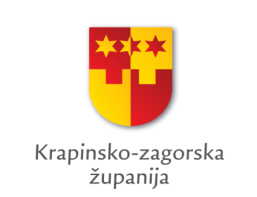 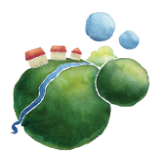 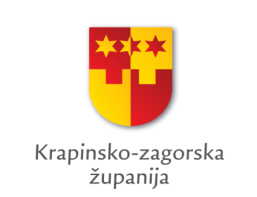 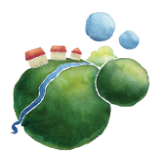 IZJAVA PRIJAVITELJAuz prijavu na Javni poziv za dodjelu sredstava putem pokroviteljstva, financiranja manifestacija i drugih događanja od značaja za Krapinsko – zagorsku županiju u 2020. godiniJa ___________________________, kao osoba ovlaštena za zastupanje udruge/drugi prijavitelj ovim putem dajemIZJAVU O NEPOSTOJANJU DVOSTRUKOG FINANCIRANJA U 2020. godinikojom se izjavljuje da_________________________________________________________________________________						(naziv udruge/drugi prijavitelj, OIB)Molimo podcrtati/zaokružiti odgovarajuće stanje:nije dobiou 2020. godini financijska sredstva za prijavljenu manifestaciju / događaj po osnovi prijave na druge natječaje  i Javne pozive koje je raspisala Krapinsko-zagorska županija.  nije dobio u cijelosti u 2020. godini financijska sredstva iz javnih izvora za prijavljenu manifestaciju/događaj od tijela državne uprave, Vladinih ureda i tijela, javnih institucija, jedinica lokalne samouprave  odnosno sredstva iz fondova EU i međunarodnih fondova. Za prijavljenu manifestaciju/događaj dobio je __________% od ukupno utrošenih sredstava za provedbu manifestacije/događaja u iznosu _____________________ (navesti iznos financijske potpore u kunama) od ______________________ (navesti naziv tijela od kojeg su dobivena financijska sredstva). Dobivenim sredstvima nisu financirani isti troškovi za koje se traži financiranje na ovom natječaju.ILIda se natjecaoza financijska sredstva za prijavljenu manifestaciju/događaj, ali postupak ocjenjivanja manifestacije/događaja još je u tijeku.__________________________________________________________________________________(naziv tijela i naziv natječaja gdje je prijavljena manifestacija/događaj)Pod kaznenom i materijalnom odgovornošću izjavljujemo da su svi podaci navedeni u Izjavi istiniti, točni i potpuni.NAPOMENA:Pod A)   - nije dobioPrijavitelji prijave  mogu poslati za dodjelu sredstava putem pokroviteljstva, financiranja manifestacija i drugih događanja od značaja za Krapinsko-zagorsku županiju u 2020. godini pod  uvjetom da iste prijave nisu slane na druge natječaje i javne pozive koje je raspisala Krapinsko-zagorska županija.POD B)  - nije dobio u cijelostiManifestaciju/događaj koju prijavitelj  prijavljuje na naznačeni Javni poziv uvjet je da istu manifestaciju/događaj financijski podupire lokana jedinica na čijem području je provoditelj registriran ili područje na kojem se održava manifestacija. Također treba uzeti u obzir i druge izvore financiranja navedene manifestacije i voditi brigu da se ne financiraju iste aktivnosti iz više izvora financiranja.POD C) – da se natjecaoNavedite od koga ste još tražiti   financijska sredstva za prijavljenu manifestaciju/događaj , ali postupak ocjenjivanja manifestacije/događaja još je u tijeku.Obrazac A6DATUMMJESTOIME I PREZIME OSOBE OVLAŠTENE ZA ZASTUPANJEVLASTORUČNI POTPIS OSOBE OVLAŠTENE ZA ZASTUPANJEPEČAT